Lista moich kontaktów 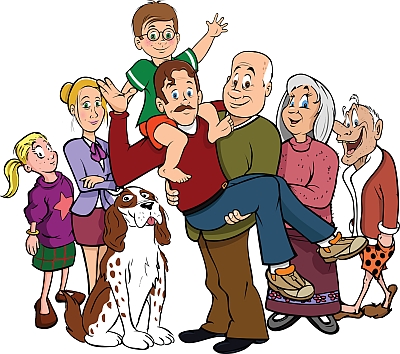 OSOBY, KTÓRE ZNAM POPRZEZ ŻONĘ / MĘŻA/DZIECI I NASZĄ RODZINĘ:Znajomi z pracy żony/męża/mamy/ojcaOrganizacje do których należę ja, mój mąż/żona/mama/ojciecZnajomi mojej żony/męża/mamy/ojca/brata/siostry  (przyjaciele, znajomi ze szkoły, studiów)Koledzy naszych dzieci i ich rodziceNauczyciele/wychowawcy naszych dzieci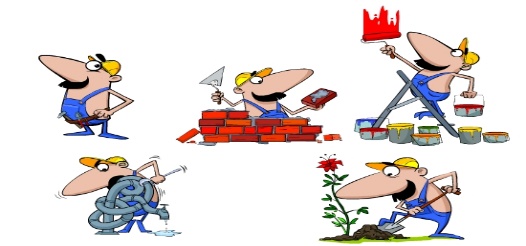 OSOBY, KTÓRE ZNAM W ZWIĄZKU Z BUDOWĄ DOMU, KUPNEM MIESZKANIA: architekci, dostawcy, notariusz, pracownicy spółdzielni mieszkaniowej, adwokaci i ich rodzinaurzędnicy, przedsiębiorcy budowlani, urzędnicy,                                   przedsiębiorcy budowlani i ich rodzinapoprzedni właściciel, hydraulik , malarz, elektryk i ich rodzina etc. OSOBY, KTÓRE ZNAM Z POPRZEDNIEGO I OBECNEGO SĄSIEDZTWA: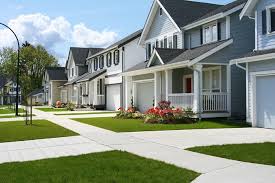 byli i obecni sąsiedzi i znajomiwłaściciele gruntówwynajmującywspółlokatorzy ze studiów itp.OSOBY, Z KTÓRYMI STYKAM SIĘ KAŻDEGO DNIA: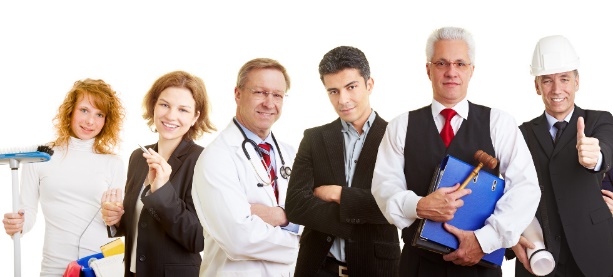 sprzedawcy w sklepach spożywczych i przemysłowychsprzedawcy w sklepach odzieżowych i obuwniczychfryzjer, piekarz, rzeźnik, kioskarz, kosmetyczkalekarz, pielęgniarka, dentysta, aptekarz, handlowiec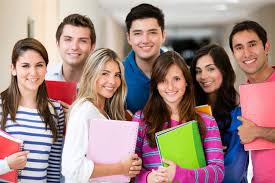 OSOBY, KTÓRE ZNAM Z LAT SZKOLNYCH, STUDIÓW:koledzy szkolni, rodzice kolegów ze szkołyuczestnicy kursów i szkoleńnauczyciele i wykładowcy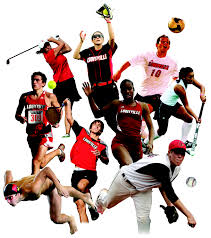 OSOBY, KTÓRE ZNAM W ZWIĄZKU ZE SPORTEM, HOBBY:koledzy i koleżanki, z którymi uprawiam sport:bieganie , aerobik ,step, zumba , siłownia ,basen , rower ,rolki nordic walking itd…osoby, które mają takie samo hobby lub pasję:fotografowanie, majsterkowanie, taniec, kolekcjonowanie, medycyna naturalna, OSOBY Z PORTALI SPOŁECZNOŚCIOWYCH 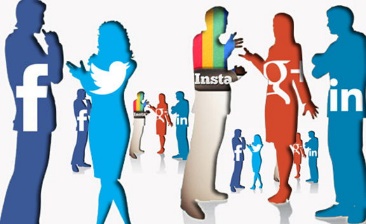 FacebookInstagramLinkedinTwitter itdOSOBY , DO KTÓRYCH NIE  ZADZWONIĘ  BO… 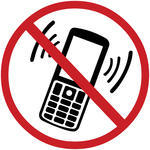 Się nie nadająNie lubię ich Wiem ,że na pewno nie będą chciały ze mną współpracować IMIĘ I NAZWISKOTELEFONE-MAILTERMIN SPOTKANIA TAK NIEPOLECENIAUWAGIIMIĘ I NAZWISKOTELEFONE-MAILTERMIN SPOTKANIA TAK NIEPOLECENIAUWAGIIMIĘ I NAZWISKOTELEFONE-MAILTERMIN SPOTKANIA TAK NIEPOLECENIAUWAGIIMIĘ I NAZWISKOTELEFONE-MAILTERMIN SPOTKANIA TAK NIEPOLECENIAUWAGIIMIĘ I NAZWISKOTELEFONE-MAILTERMIN SPOTKANIA TAK NIEPOLECENIAUWAGIIMIĘ I NAZWISKOTELEFONE-MAILTERMIN SPOTKANIA TAK NIEPOLECENIAUWAGIIMIĘ I NAZWISKOTELEFONE-MAILTERMIN SPOTKANIA TAK NIEPOLECENIAUWAGIIMIĘ I NAZWISKOTELEFONE-MAILTERMIN SPOTKANIA TAK NIEPOLECENIAUWAGIIMIĘ I NAZWISKOTELEFONE-MAILTERMIN SPOTKANIA TAK NIEPOLECENIAUWAGIIMIĘ I NAZWISKOTELEFONE-MAILTERMIN SPOTKANIA TAK NIEPOLECENIAUWAGIIMIĘ I NAZWISKOTELEFONE-MAILTERMIN SPOTKANIA TAK NIEPOLECENIAUWAGIIMIĘ I NAZWISKOTELEFONE-MAILTERMIN SPOTKANIA TAK NIEPOLECENIAUWAGI